Annex A:
IPR statementAs stated in ITU WTSA Resolution 1, any party participating in the work of ITU-T should, from the outset, draw the attention of the Director of TSB to any known patent or to any known pending patent application, either of their own or of other organizations. The "Patent Statement and Licensing Declaration" form from the ITU T website is to be used. ITU T non-member organizations that hold patent(s) or pending patent application(s), the use of which may be required in order to implement an ITU T Recommendation, can submit a "Patent Statement and Licensing Declaration" to the TSB director using the form available at the ITU T website.Is anyone present aware of further IPR information concerning texts under consideration by this Focus Group?____________________________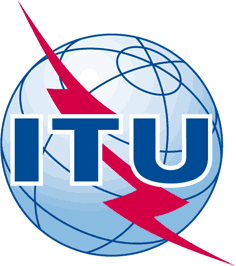 INTERNATIONAL TELECOMMUNICATION UNIONTELECOMMUNICATION
STANDARDIZATION SECTORSTUDY PERIOD 2017-2020INTERNATIONAL TELECOMMUNICATION UNIONTELECOMMUNICATION
STANDARDIZATION SECTORSTUDY PERIOD 2017-2020FG-AI4H-C-001-R5FG-AI4H-C-001-R5INTERNATIONAL TELECOMMUNICATION UNIONTELECOMMUNICATION
STANDARDIZATION SECTORSTUDY PERIOD 2017-2020INTERNATIONAL TELECOMMUNICATION UNIONTELECOMMUNICATION
STANDARDIZATION SECTORSTUDY PERIOD 2017-2020ITU-T Focus Group on AI for HealthITU-T Focus Group on AI for HealthINTERNATIONAL TELECOMMUNICATION UNIONTELECOMMUNICATION
STANDARDIZATION SECTORSTUDY PERIOD 2017-2020INTERNATIONAL TELECOMMUNICATION UNIONTELECOMMUNICATION
STANDARDIZATION SECTORSTUDY PERIOD 2017-2020Original: EnglishOriginal: EnglishWG(s):WG(s):PlenaryLausanne, 23-25 January 2019Lausanne, 23-25 January 2019DOCUMENTDOCUMENTDOCUMENTDOCUMENTDOCUMENTSource:Source:Chairman FG-AI4HChairman FG-AI4HChairman FG-AI4HTitle:Title:Agenda of the third meeting ("Meeting C") of the Focus Group on Artificial Intelligence for Health (FG-AI4H)Agenda of the third meeting ("Meeting C") of the Focus Group on Artificial Intelligence for Health (FG-AI4H)Agenda of the third meeting ("Meeting C") of the Focus Group on Artificial Intelligence for Health (FG-AI4H)Purpose:Purpose:AdminAdminAdminContact:Contact:Thomas Wiegand
Fraunhofer HHI
GermanyThomas Wiegand
Fraunhofer HHI
GermanyEmail: thomas.wiegand@hhi.fraunhofer.deAbstract:This document contains a draft agenda of the third meeting of ITU-T Focus Group on Artificial Intelligence for Health (FG AI4H).Related Documents1OpeningOpeningOpening2Approval of agenda   Approval of agenda   Approval of agenda   C-001 (Agenda; Chair)3Allocation of documentsAllocation of documentsAllocation of documentsC-001 (Agenda; Chair); C-010-R1 (All docs)4IPRIPRIPRAnnex A5Management mattersManagement mattersManagement matters6Report on Meeting B; other updatesReport on Meeting B; other updatesReport on Meeting B; other updatesa) B-101 (Report Meeting B; FG-AI4H)b) Reports from Ad Hoc Groups; C-004 (B-103 updated, draft criteria for data acceptance)7Outcome of the workshopOutcome of the workshopOutcome of the workshopC-002 (Workshop Summary; Chair)8Update on projects and discussion of contributionsUpdate on projects and discussion of contributionsUpdate on projects and discussion of contributionsaaData handling policy-bbThematic classificationFGAI4H-C-011 Marc Lecoultre (MLLab.ai)
FGAI4H-C-016 Chongqing UniversityccStatus reportsFGAI4H-C-012 University of Geneva; 
FGAI4H-C-015 Fraunhofer Portugal;
FGAI4H-C-014 Fraunhofer AICOS; 
FGAI4H-C-019 Ada Health;
FGAI4H-C-020 UNIL, CHUV;
FGAI4H-C-026-R1 Arun Shroff;
FGAI4H-C-018 Charité Berlin et al.ddUse casesFGAI4H-C-013 Zurich Univ., Charité Berlin;
FGAI4H-C-017-R1 WatIF Health / IEPH
FGAI4H-C-022 Baidu;
FGAI4H-C-021 Xiangya Hosp. Central S. Univ.;
FGAI4H-C-023 ICMR (India), NICF (DoT, India);
FGAI4H-C-025 Your.MD9Review of previous output documentsReview of previous output documentsReview of previous output documents10Future workFuture workFuture workaWork plan and timelineWork plan and timelineC-003 (List), C-024 (India)bCall for submissionsCall for submissions11Administrative mattersAdministrative mattersAdministrative mattersaSchedule of future FG meetings and workshopsSchedule of future FG meetings and workshopsC-005bPromotional activitiesPromotional activitiescPress communicationPress communication12Outcomes of this meetingOutcomes of this meetingOutcomes of this meetingC-027 Updated draft thematic classification scheme13A.O.B.A.O.B.A.O.B.14ClosingClosingClosing